INTRODUCCIÓNEl proceso de Avalúo contempla alcanzar la excelencia a través de la efectividad, la eficiencia y la aceptabilidad de los procesos y procedimientos en los aspectos administrativos y académicos.  Por lo tanto, es necesario responder a la Misión del Recinto. Por lo tanto, este proceso sistemático de recopilar e interpretar información cuantitativa y cualitativa evidenció cómo el Departamento de Ciencias Sociales opera para el cumplimiento de su Misión, las Metas y Objetivos.Misión Institucional del RUM:“Proveemos a nuestros estudiantes las destrezas y sensibilidad necesarias para resolver efectivamente los problemas que enfrentamos y ser ejemplo de los valores y actitudes que deben prevalecer en una sociedad democrática que valora y respeta la diversidad”. A su vez, es importante destacar que los procesos de avalúo implementados en el Departamento de Ciencias Sociales permiten la reflexión acerca de lo que hacemos y como lo hacemos. Lo que quiere decir, que promoverá la discusión y el  análisis de los hallazgos con el fin de desarrollar nuevas estrategias y establecer un plan de acción en las áreas que así lo requieran. También las ejecutorias del trabajo realizado implementando el proceso de avalúo fomentan la divulgación y diseminación de los logros, proyectos y documentos, entre otros. En síntesis el proceso de avalúo se contempla como la herramienta adecuada para el mejoramiento de las funciones administrativas y académicas. Además, permite ajustar las tareas administrativas y docentes a la situación contemporánea requerida por la población que se les ofrece servicio. Por consiguiente, es necesario fomentar y preservar la cultura de avalúo en la estructura académica y de servicio de este Departamento más allá del cumplimiento de las agencias acreditadoras. Por otro lado, el cumplimiento de este proceso requirió la colaboración, la participación y solidaridad del profesorado, los estudiantes y el personal no docente del Departamento de Ciencias Sociales.  En esa misma línea es necesario mencionar al Equipo de trabajo seleccionado por el Coordinador de Avalúo del Departamento que permitió cumplir con la rigurosidad, la exigencia, la seriedad, el compromiso y la calidad que requieren estos trabajos.OBJETIVOSPromover la cultura de avalúo en los procesos administrativos y académicos.Cumplir con los requisitos de acreditación de la Middle States Association.Desarrollar el proceso de avalúo continuo (ciclo), incluido en el plan operacional del Departamento. Identificar las fortalezas y los aspectos a mejorar en el funcionamiento Administrativo.Elaborar estrategias para el fortalecimiento en las competencias administrativas y académicas que ofrece el Departamento.Avaluar los resultados del proceso implementado en conjunto con las estrategias a desarrollarse.Establecer el calendario de trabajo para las actividades y la implementación en el plan de avalúo de la unidad.Adaptar y/o desarrollar nuevos instrumentos de avalúo para la unidad.Asegurar que los ciclos del proceso de avalúo sean completados con éxito y actualizados de acuerdo a lo establecido en el itinerario de trabajo.Recopilar la información a través de los instrumentos previamente seleccionados.Analizar los hallazgos y establecer un plan de acción de ser necesario.Divulgar y diseminar los resultados entre los Coordinadores de los programas y la Facultad del Departamento de Ciencias Sociales. Revisar los ofrecimientos académicos de acuerdo a la realidad y necesidades sociales, culturales y de oportunidad de empleo.PROCESO RECOPILACIÓN DE DATOSEl  proceso de Avalúo Administrativo desarrollado en el Departamento de Ciencias Sociales correspondiente al ciclo de Enero a Mayo del Año Académico 2014-2015. El proceso de recopilación de datos requirió un equipo de trabajo que tuvo a su cargo diversas tareas operacionales relacionadas al uso de programas de estadísticas y al análisis de datos. La muestra de los participantes contempló los siguientes criterios de inclusión; profesores que se desempeñan a tiempo completo, estudiantes de tercer año o más de estudio y candidatos a graduación mayo 2016. La participación de los profesores y de estudiantes se llevó acabo utilizando un muestro por disponibilidad. A su vez, se debe destacar que los coordinadores de cada programa utilizaron diversas estrategias para convocar la participación de los estudiantes.Por otro lado, se establece que la recopilación de datos e información obtenida se realizó a través de una serie de cuestionarios con un enfoque mixto.  Los instrumentos utilizados pasaron por la evaluación de un sub-comité de profesores, del personal administrativo y no docente. Además, en cada cuestionario (Avalúo Administrativo Facultad, Avalúo Centro de Cómputos, Avalúo Consejería Académica, Avalúo Candidatos a Graduación y Avalúo Programa Académico) la parte cuantitativa  presentó reactivos y una escala Likert.  Sin embargo, en la parte cualitativa se elaboraron preguntas abiertas. Posterior a lo antes expuesto el equipo de trabajo desarrolló seis bases de datos y elaboraron análisis de estadística descriptiva utilizando el programa SPSS. Mientras que en la parte cualitativa se transcribieron ad verbatim todas las respuestas que ofrecieron los participantes en una hoja de trabajo. Según lo ante expuesto se utilizó el programa Word, se preserva el anonimato y la confidencialidad de los participantes o de alguna persona a la que hicieron referencia los participantes. Con el propósito de analizar los resultados e identificar las fortalezas y los aspectos a mejorar, se identificaron los conceptos positivos y negativos de la Escala Likert. En específico, la suma de ambos conceptos positivos debe alcanzar 80% o más; por ejemplo: la suma del porcentaje de totalmente de acuerdo y de acuerdo o la suma del porcentaje de excelente y bueno. Mientras que los aspectos a mejorar se presentan aquellos que en el cómputo no alcanzan el 80%. AVALÚO ADMINISTRATIVO GENERAL 2014 – 2015AVALÚO DE LOS SERVICIOS ADMINISTRATIVOS A LA  FACULTAD	El proceso de Avalúo Administrativo General correspondiente al Año Académico 2014 – 2015 se implementó con el propósito de avaluar los aspectos esenciales del servicio que ofrece el Departamento de Ciencias Sociales a la facultad. Lo que permitió analizar su opinión en torno a la planificación y ejecución de las reuniones departamentales; así como la planificación académica y el servicio que ofrece el personal administrativo. A su vez se analizó la comunicación del Departamento, la política departamental y, por último, el apoyo a la docencia. Para lograr lo antes expuesto, el instrumento se desarrolló a base de los seis aspectos mencionados, con un total de 31 preguntas que serían respondidas según la Escala Likert. A su vez, se incluyó un área de comentarios por cada reactivo y una sección final de comentarios generales. En primer lugar, se presentan los datos obtenidos de los reactivos y en segundo lugar se realiza un resumen de lo encontrado en los comentarios. Luego del proceso de recopilación de datos se cumplió con el 45% de la muestra, la cual estuvo compuesta de 10 participantes de la facultad del Departamento de Ciencias Sociales. La primera sección del instrumento analizó las reuniones departamentales. En relación a si el número de reuniones convocadas ha sido adecuado para atender los diversos asuntos del departamento, el 60% (6) estuvo totalmente de acuerdo, el 30% (3) parcialmente de acuerdo y el 10% (1) parcialmente en desacuerdo. A su vez el 100% (9) estuvo totalmente de acuerdo en que las reuniones son convocadas con suficiente tiempo y en que las agendas de las reuniones incluyen primordialmente asuntos pertinentes para el profesorado y/o el Departamento. En relación a las minutas, el 90% (9) estuvo totalmente de acuerdo y el 10%(1) parcialmente de acuerdo, en que se redactan de manera clara y precisa. También se le preguntó si las reuniones son dirigidas de manera eficiente y organizada, el 70% (7) estuvo totalmente de acuerdo y el 30% (3) parcialmente de acuerdo. También respondieron en relación a si se encuentra satisfecho/a con la forma en que se planifican y se conducen las reuniones departamentales, el 60% (6) estuvo totalmente de acuerdo, el 30% (3) parcialmente de acuerdo y el 10% (1) no respondió. 	La segunda sección del instrumento evaluaba la planificación académica; por ende se le preguntó si el proceso implementado para planificar la oferta académica del próximo semestre es justo para el profesorado, el 60% (6) estuvo totalmente de acuerdo, el 20% (2) parcialmente de acuerdo, el 10% (1) parcialmente en desacuerdo y el 10% (1) no respondió. También se le preguntó si se le concede el programa docente que solicitan, por lo que el 80% (8) estuvo totalmente de acuerdo, el 10% (1) parcialmente de acuerdo y el 10% (1) no respondió. En relación a la pregunta de que se le conceden las compensaciones que solicitan, el 60% (6) estuvo totalmente de acuerdo, 20%(2) neutral y un 20% (2) no respondieron. Además, se le solicito que respondieran en cuanto el modo en que el departamento maneja adecuadamente las discrepancias del programa docente, el 70% (7) estuvo totalmente de acuerdo, el 10% (1) parcialmente de acuerdo, el 10% (1) neutral y el otro restante 10%(1) no respondió. También auscultaba si está muy satisfecho con el proceso que utiliza la administración del Departamento para planificar la oferta académica, el 40% (4) respondió totalmente de acuerdo, el 40%(4) parcialmente de acuerdo, el 10% (1) neutral y el 10% (1) no respondió. La tercera parte del instrumento analizaba el personal administrativo. Cabe destacar que el 100% (10) estuvo totalmente de acuerdo en que, al comunicarse por teléfono con el Departamento, el personal secretarial responde con prontitud. Además, se auscultó si el personal secretarial resuelve o canaliza eficientemente las necesidades o asuntos que le presentan, el 90% (9) estuvo totalmente de acuerdo y el 10% (1) parcialmente de acuerdo. A su vez, el 100% (10) respondió estar totalmente de acuerdo en que el trato que reciben por parte de las secretarias es respetuoso y que el personal secretarial demuestra una excelente disposición para ayudarle cuando busca algún servicio. En relación a la actitud profesional, el 70% estuvo totalmente de acuerdo en que el personal secretarial demuestra una actitud muy profesional en el desempeño de sus responsabilidades, mientras que el 10% (1) parcialmente de acuerdo, otro 10% (1) parcialmente en desacuerdo y el restante 10% (1) no respondió. Además, el 80% (8) indicó totalmente de acuerdo en estar muy satisfecho con el servicio o trato que le brinda el personal secretarial del Departamento, mientras que el 10% (1) está parcialmente de acuerdo y el 10% (1) no respondió. La cuarta sección del instrumento auscultaba la comunicación del Departamento. De modo que se preguntaba si la administración del Departamento mantiene bien informado al profesorado sobre los diversos asuntos que compete. Por lo que el 70% (7) estuvo totalmente de acuerdo y el 30% (3) parcialmente de acuerdo. Además, se desprende que el 100% (10) estuvo totalmente de acuerdo en que la administración del Departamento mantiene canales de dialogo con el profesorado. De igual modo, se preguntó si la administración del Departamento comunica efectivamente al profesorado sus objetivos y planes, por lo que el 70% (7) respondió totalmente de acuerdo, el 20% (2) parcialmente de acuerdo y el 10% (1) neutral. Mientras que el 100% (10) está totalmente de acuerdo en que la administración del Departamento escucha adecuadamente las diversas necesidades del profesorado. También se le preguntó si se encuentran muy satisfechos con los procesos de comunicación que ha implementado la administración del Departamento, el 90% (9) está totalmente de acuerdo y el 10% (1) parcialmente de acuerdo.  Por su parte, la quinta sección del instrumento analizó la política departamental. En relación a la satisfacción en cuanto a los procesos que ha implementado la administración del Departamento, el 90% (9) está totalmente de acuerdo y el 10% (1) parcialmente de acuerdo. A su vez, se le preguntó si la administración del Departamento define correctamente las metas a alcanzar para el desarrollo del Departamento, el 50% (5) está totalmente de acuerdo, el 40% (4) parcialmente de acuerdo y el 10% (1) neutral. También, respondieron en relación a si la administración del Departamento resuelve adecuadamente las necesidades del profesorado, el 80% estuvo totalmente de acuerdo y el 20% (2) parcialmente de acuerdo. En relación a si el Departamento implementa políticas justas, el 60% (6) estuvo totalmente de acuerdo, el 10% (1) parcialmente de acuerdo, 10% (1) neutral y el 20% (2) no respondió. Además, respecto a si el Departamento implementa políticas que redundan en beneficio del profesorado y el Departamento en general, el 70% (7) estuvo totalmente de acuerdo y el 30%(3) parcialmente de acuerdo. Mientras que el 60% (6) está totalmente de acuerdo y el 30% (3) parcialmente de acuerdo en estar satisfecho con la política administrativa que ha implementado la administración del Departamento. La última sección del instrumento analizó el apoyo a la docencia que ofrece el Departamento. Por lo que se indagó si la administración del Departamento provee al profesorado la mayoría de los materiales necesarios para sus cursos, a lo que el 60% (6) estuvo totalmente de acuerdo, el 10% (1) parcialmente de acuerdo, el 10% (1) neutral, y el 20% (2) no respondió.  Mientras que en relación a si el Departamento provee equipo al profesorado, el 60% (6) estuvo totalmente de acuerdo, el 20% (2) parcialmente de acuerdo y otro 20% (2) no respondió. Cabe destacar que en relación a si el Departamento provee al profesorado apoyo secretarial adecuado para asuntos docentes, el 30% (3) estuvo totalmente de acuerdo, otro 30% (3) parcialmente de acuerdo, el 10% (1) parcialmente en desacuerdo y otro 10% (1) totalmente desacuerdo. Mientras que en relación a que está satisfecho con el apoyo para sus labores docentes de parte de la administración, el 50% (50) estuvo totalmente de acuerdo, el 10% (10) parcialmente de acuerdo, el 20% (2) neutral y otro 20% (2) no respondió. Respecto a los comentarios sobre las reuniones departamentales se presentan recomendaciones asociadas principalmente a convocar mayor cantidad de reuniones para poder cubrir todo lo que se requiere. A su vez solicitan que se envié la minuta con unos tres días de anticipación y la necesidad de establecer un reglamento para dirigir las mismas. En relación a la planificación académica, los comentarios giran en torno a la distribución de la carga académica. Algunos aspectos presentados son el “seniority” vs “expertis”, la necesidad de los estudiantes y profesorado, así como situaciones atípicas sobre pérdida de cursos. Por su parte, los relacionados al personal administrativo manifiestan discrepancias en cuanto al trato y servicio que se ofrece. Respecto a la comunicación se resalta la necesidad de mayor comunicación de decisiones importantes que afecten al profesorado. Mientras que, en cuanto a la política departamental, los comentarios giran en torno a una implementación más eficaz de los planes y claridad en los objetivos. De igual modo, en lo relacionado al apoyo a la docencia se manifiestan en torno a la necesidad de apoyo secretarial para realizar gestiones administrativas como ordenes de viaje, coordinación de facilidades para actividades y cartas. A su vez exponen que el Departamento provee equipo y materiales, pero de acuerdo al presupuesto establecido, pero no aplica para computadoras en las oficinas. Otro aspecto responde a los comentarios adicionales, en los cuales resalta Otro aspecto responde a los comentarios adicionales, en los cuales resalta la petición de audio y aire acondicionado para el salón Chardón 112. Además, se incluye la inconformidad con la distribución de las cargas académicas en las sesiones de verano. Tablas de Resultados Avalúo Administrativo General por FacultadTabla 1El número de reuniones convocadas ha sido adecuado para atender los diversos asuntos del Departamento.Tabla 2Las reuniones departamentales son convocadas con suficiente tiempo.Tabla 3Las agendas de las reuniones incluyen primordialmente asuntos pertinentes para el profesorado y/o el Departamento.Tabla 4Las minutas son redactadas de manera clara y precisa.Tabla 5Las reuniones son dirigidas de manera eficiente y organizada.Tabla 6Estoy muy satisfecho/a con la forma en que se planifican y se conducen las reuniones departamentales.Tabla 7El proceso implementado para planificar la oferta académica delpróximo semestre es justo para el profesorado.Tabla 8Se me concede el programa docente que solicito.Tabla 9Se me conceden las compensaciones que solicito.Tabla 10La administración del Departamento maneja adecuadamente las discrepancias que surgen con mi programa docente.Tabla 11Estoy muy satisfecho con el proceso que utiliza la administración del Departamento para planificar la oferta académica.Tabla 12Cuando me comunico por teléfono con el Departamento, el personal secretarial me responde con prontitud.Tabla 13El personal secretarial resuelve o canaliza eficientemente las necesidades o asuntos que le presento.Tabla 14El trato que recibo por parte de las secretarias es respetuoso.Tabla 15 El personal secretarial demuestra una excelente disposición para ayudarme cuando busco algún servicio.Tabla 16El personal secretarial demuestra una actitud muy profesional en el desempeño de sus responsabilidades.Tabla 17Estoy muy satisfecho con el servicio y trato que me brinda el personal secretarial del Departamento.Tabla 18La administración del Departamento mantiene bien informado al profesorado sobre los diversos asuntos que le compete.Tabla 19La administración del Departamento mantiene canales de diálogo con el profesorado.Tabla 20La administración del Departamento comunica efectivamente al profesorado sus objetivos y planes.Tabla 21La administración del Departamento escucha adecuadamente las diversas necesidades del profesorado.Tabla 22Estoy muy satisfecho con los procesos de comunicación que ha implementado la administración del Departamento.Tabla 23La administración del Departamento define correctamente las metas a alcanzar para el desarrollo del Departamento.Tabla 24La administración del Departamento resuelve adecuadamente las necesidades del profesorado.Tabla 25La administración del Departamento implementa políticas justas.Tabla 26La administración del Departamento implementa políticas que redundan en beneficio del profesorado y el Departamento en general.Tabla 27Estoy muy satisfecho con la política administrativa que ha implementado la administración del Departamento.Tabla 28La administración del departamento provee al profesorado los materiales (marcadores, tarjetas, etc.) necesarios para sus cursos.Tabla 29La administración del Departamento provee al profesorado el equipo (proyectores, proyector de pantalla digital, televisor, lectora de exámenes, computadoras, fotocopiadora, etc.) necesario para sus cursos.Tabla 30La administración del Departamento provee al profesorado apoyo secretarial adecuado para asuntos docentes.Tabla 31Estoy muy satisfecho con el apoyo para mis labores docentes de parte de la administración.AVALÚO DE SERVICIO DE CONSEJERÍA ACADÉMICA A LOS ESTUDIANTESEl proceso de avalúo en relación a los servicios de consejería académica que se ofrece a los estudiantes. Con el propósito de determinar la percepción que tienen sobre la orientación y evaluaciones realizadas, así como la disposición del personal y el ambiente. Para lograr lo antes expuesto se elaboró un instrumento de 12 reactivos que debían ser respondidos de acuerdo a una escala Likert y también incluía una última pregunta de comentarios adicionales. En primer lugar, se presentan los datos obtenidos de los reactivos y en segundo lugar se realiza un resumen de lo encontrado en los comentarios. 	La muestra estuvo constituida por 88 estudiantes de tercer año en adelante distribuidos por programa del siguiente modo: el 26.1% (23) de Ciencias Sociales General, el 45.5% (40) a Ciencia Política, el 13.6% (12) a Historia y el 14.8% (13) a Sociología. (Ver Tabla 1) Según se desprende de los resultados, los estudiantes principalmente solicitan consejería para los siguientes aspectos: el 24.7% evaluación curricular,  el 16.8% recibe orientación para selección de cursos, el 12.9% evaluación de candidatos a graduación, el 10.4% para fecha posible de graduación y el 6.8% para estudios graduados. 	En relación a la orientación recibida, el 39.8% (35) indicó que fue excelente, el 33.0% (29) buena, el 18.2% (16) regular, el 3.4% (3) deficiente, otro 3.4% (3) muy deficiente y el 2.3% (2) no respondió. (Ver Tabla 5) Mientras que la calificación por la evaluación recibida fue la siguiente: el 36.5% (31) excelente,  el 41.2% (35) buena, el 16.5% (14) regular, el 2.4% (2) deficiente, el 3.5% muy deficiente y el restante 3.5%  (3) no respondió.(Ver Tabla 6) Respecto al trato que reciben el 46.5% (40) indicó que es excelente, el 29.1% (25) buena, el 19.8% (17) regular, el 3.5% (3) deficiente, el 1.2% (1) muy deficiente y 2.3% (2)  no respondió.  (Ver Tabla 7) Por otra parte, el 48.8% (31) indican sentirse muy satisfechos y el 30.2% satisfechos en cuanto a la disposición del personal de consejería para escuchar y entender su situación. Mientras que el 16.3% (18) se mantuvo neutral, el 4.7% (10) insatisfecho y 2.3% (2) no respondió. (Ver Tabla 8) 	A su vez, se le solicitó que manifestaran su sentir en cuanto al ambiente físico de la oficina de consejería académica. Por lo que el 47.7% (42) indicó muy satisfecho, el 29.5% (26) satisfecho, el 15.9% (14) neutral, el 4.5% (4) insatisfecho y el  2.3% (2) no respondió. (Ver Tabla 9) En relación al tiempo que tuvieron que esperar para ser atendidos, una vez llegaron al departamento; el 47.7% (42) indicó muy satisfecho, el 29.5% (26) satisfecho, el 15.9%(14) neutral, el 4.5% (4) insatisfecho y el 2.3% (2) no respondió. (Ver Tabla 10) Mientras que, respecto a la privacidad que ofrece la oficina donde fue atendido, el el 33.0% (29) se sintió muy satisfecho, el 38.6% (34) satisfecho, el 13.6% (12) neutral, el 9.1% (8) insatisfecho, el 3.4% (3) muy insatisfecho el 2.3% (2) no respondió. (Ver Tabla 11) 	Por último, el instrumento incluía una pregunta para realizar comentarios, observaciones o recomendaciones adicionales. Según se desprende de lo manifestado por los estudiantes, surgen incomodidades por el tiempo de espera para ser atendidos al llegar al Departamento. A su vez, surge la recomendación de establecer un sistema de citas en línea donde el estudiante pueda verificar su turno. También los estudiantes solicitan que el Departamento mantenga mayor comunicación con el estudiantado obtener mayor información sobre oportunidades de verano e internados. Tabla 1¿A cuál de los siguientes programas de estudio pertenece?Tabla 2¿Cuál es su año académico? Tabla 3SexoTabla 4¿Para qué asunto ha visitado Tabla 5Diría que la orientación recibida fue…Tabla 6¿Cómo describes la evaluación recibida? Tabla 7El trato que recibió por parte del consejero/académico/aTabla 8¿Cómo se sintió con la disposición de el/la consejero/a para escuchar y entender su situación?Tabla 9¿Cómo se sintió con el ambiente físico (limpieza, sillas, iluminación, espacio) de la oficina de el/la consejero/a académico/a? Tabla 10¿Cómo se sintió con el tiempo que tuvo que esperar para ser atendido por el consejero académico una vez llego al Departamento? Tabla 11¿Cómo se sintió con la privacidad que ofrecía la oficina donde fue atendido/a por el/la consejera académico/a? AVALÚO DE LOS SERVICIOS DEL CENTRO DE CÓMPUTOS A ESTUDIANTESEl proceso de Avalúo Administrativo General correspondiente al Año Académico 2014 – 2015, incluyó el avalúo de los aspectos esenciales del servicio que ofrece el Centro de Cómputos del Departamento de Ciencias Sociales a estudiantes. Lo que permitió analizar su percepción en torno al funcionamiento de los equipos, la atención del personal, las facilidades y el uso general del centro. Para lograr lo antes expuesto, el cuestionario se desarrolló de acuerdo a los criterios establecidos con un total de 15 reactivos que serían respondidos de forma simple. A su vez, se incluyó un área para que el estudiante manifestara con comentarios u observaciones adicionales. En primer lugar, se presentan los datos obtenidos de los reactivos y en segundo lugar se realiza un resumen de lo encontrado en los comentarios. La muestra estuvo constituida por 76 estudiantes de tercer año en adelante distribuidos por programa del siguiente modo: el 17.1% (13) pertenecen a Ciencias Sociales General, el 53.9% (41) a Ciencia Política, el 13.2% (10) a Sociología y el 15.8% (12) de Historia. (Ver Tabla 1) De los cuales el 52.6% (40) visitó al Centro de Cómputos durante el pasado año académico 2014-2015. Mientras que el 43.4% (33) no asistió y el 3.9% (3) no respondió; por lo que no tenían que completar el resto del instrumento. (Ver Tabla 2) Por lo tanto, la distribución de datos para los siguientes reactivos incluirá un 48.7% (37) que no respondió. En primer lugar, se auscultó la frecuencia en que los estudiantes visitaron el centro; el 40.8% (31) indicó de uno a dos días por semana, el 6.6% (5) de tres a cuatro por semana y el 3.9% (3) toda la semana. (Ver Tabla 3) Además, el 35.5% (27) manifestó que utiliza el centro de 30 minutos a 1 hora por cada visita y el 15.8% (12) de 1 a 2 horas. (Ver Tabla 4) En relación al propósito de uso, el 38.6% (32) imprime trabajos, el 22.9% (19) usa programas Word, Excel u otros, el 14.5% (12) revisa el correo electrónico, el 9.6% (8) realiza trabajos para clases a distancia, y el 14.5% (12) realiza búsquedas de contenido académico en internet. (Ver Tabla 5) En adición, el 32.9% (25) manifestó que los horarios del centro son accesibles y el 19.7% (15) indicó lo contrario. 	En segundo lugar se auscultó la percepción que tienen los estudiantes sobre los equipos. En relación a su funcionamiento el 27.5% (11) indica que es excelente, el 19.7% (15) bueno, el 14.5% (11) regular y el 3.9% (3) pobre. (Ver Tabla 6) Además, sobre la velocidad del procesamiento de los equipos tecnológicos, el 13.2% (10) lo considera excelente, el 18.4% (14) bueno,  el 14.5% ( ) regular y el 5.3% (4) pobre. (Ver Tabla 9) Respecto a los procesadores de las máquinas, el 13.2% (10) indicó excelente, el 15.8% (12) bueno, el 11.8% (9) regular y el 10.5% (8) pobre. (Ver Tabla 10) En lo concerniente al tamaño, resolución y desempeño de los monitores de los equipos, el 13.2% (10) indicó excelente, el 18.4% (14) bueno y el 19.7% (15) regular. (Ver Tabla 11) Por lo que se le solicitó que calificaran al equipo de cómputo en general y el 11.8% (9) excelente, el 15.8% (12) bueno, el 21.1% (16) regular y el 2.6% (2) pobre. (Ver Tabla 12) Además el 30.3% (23) indicó que considera que es necesario cambiar los equipos por algunos con mejores características; mientras que el 21.1% (16) no lo considera. (Ver Tabla 13)	Además se establecieron preguntas en relación al personal del Centro de Cómputos y las facilidades del mismo. Respecto a la atención del personal, el 7.9% (6) indicó excelente,  el 14.5% (11) bueno, el 21.1% (16) regular y el 7.9% (6) pobre. (Ver Tabla 8) En relación a la satisfacción que sienten de la prontitud en que el personal resuelve los inconvenientes, el 7.9% (6) indicó muy satisfecho, el 34.2% (26) satisfecho, el 5.2% (4) insatisfecho y el 3.9% (3) muy insatisfecho. (Ver Tabla 14) También se le preguntó  cómo describen las facilidades; el 9.2% (7) muy adecuadas, el 32.9% (25) adecuadas y el 9.2% (7) poco adecuadas. 	Por último el instrumento incluía una sección de comentarios generales, de acuerdo a los estudiantes que respondieron se desprende principalmente la necesidad de que el Centro de Cómputos esté disponible para estudiantes del Departamento de Ciencias Sociales. A su vez, algunos estudiantes manifestaron la extensión del horario de cierre del mismo. Tabla 1Programa de EstudioTabla 2¿Visitó el Centro del Departamento de Ciencias Sociales durante el pasado año académico 2014-2015?Tabla 3¿Con qué frecuencia utilizas el Centro de Cómputos del Departamento de Ciencias Sociales fuera de tu horario de clase? Tabla 4¿Cuál es el tiempo promedio que dedicas por cada visita al Centro de Cómputos del Departamento de Ciencias Sociales?  Tabla 5¿Cuál es el propósito de las visitas al Centro de Cómputos del Departamento de Ciencias Sociales? Tabla 6El funcionamiento de los equipos es…Tabla 7¿Los horarios que ofrece el Centro de Cómputos del Departamento de Ciencias Sociales son accesibles? Tabla 8Consideras que la atención del personal en el Centro de Cómputos del Departamento de Ciencias Sociales es: Tabla 9¿Cómo consideras la velocidad de procesamiento de los equipos tecnológicos? Tabla 10¿Cómo consideras los procesadores de las máquinas? Tabla 11¿Cómo consideras el tamaño, resolución y desempeño de los monitores de los equipos? Tabla 12¿Cómo calificarías al equipo de cómputo en general? Tabla 13¿Consideras que sea necesario cambiar los equipos por algunos con mejores características? Tabla 14¿Cuán satisfecho/a se siente de la prontitud en que el personal resuelve inconvenientes? Tabla 15¿Cómo describe las facilidades del Centro de Cómputos del Departamento de Ciencias Sociales? Tabla 16Basado en su experiencia visitando el Centro de Cómputos ¿Continuaría visitando las facilidades?AVALÚO PROGRAMAS ACADÉMICOS 2014 – 2015AVALÚO DE PROGRAMAS ACADÉMICOS La segunda fase del proceso de Avalúo correspondiente al Año Académico 2014 – 2015, incluyó el avalúo de los aspectos esenciales del servicio que ofrecen los Programas Académicos adscritos al Departamento de Ciencias Sociales. Lo que permitió analizar su percepción en torno a los objetivos, metas y visión del mismo. A su vez, se recopiló información acerca del desarrollo de destrezas académicas de pensamiento crítico, creativo, destrezas de comunicación, destrezas técnicas y de investigación. Además, los estudiantes pudieron manifestarse en relación a cursos que consideran debían añadirse al currículo. Para lograr lo antes expuesto, el cuestionario se desarrolló de acuerdo a los criterios establecidos con un total de 30 reactivos que serían respondidos de forma simple. A su vez, se incluyó un área para que el estudiante manifestara con comentarios u observaciones adicionales. Con el propósito de analizar los resultados, se presenta el informe general de los datos recopilados para los cuatro programas. Así como los resultados de las preguntas concernientes a los recursos existentes, condiciones de los salones y cupo en los mismos, proceso de matrícula, consejería académica y uso del centro de cómputos. Según lo antes expuesto se presentan los datos obtenidos de los reactivos y se realiza un resumen de lo encontrado en los comentarios. La muestra estuvo constituida por 115 estudiantes distribuidos por programa del siguiente modo: el 27.8% (32) pertenece a Ciencias Sociales General, el 31.3% (36) a Ciencia Política, el 29.6%(34) a Sociología y el 11.3%(13) a Historia. (Ver Tabla 1) De los cuales, el .08% (1) se encuentra en primer año de estudios, el 3.4%(4) en segundo, el 26.9%(31) en tercero, el 28.6%(33) en cuarto, el 25.2%(29) en quinto, el 8.6%(10) en sexto, el 3.4% (4) séptimo, el 0.8%(1) octavo y el 4.3% (5) no respondió. En relación a los recursos para el aprendizaje y servicios de apoyo que ofrece el Departamento de Ciencias Sociales a los estudiantes se establecieron ocho preguntas. En primer lugar, se preguntó cómo describen las condiciones de los salones (por ejemplo, uso del espacio, iluminación, ventilación) para el desarrollo de un buen proceso de enseñanza y aprendizaje, el 20% (23) indicó excelente, 47% (54) bueno, 19.1% (22) regular, 7.8% (9) pobre, el 3.5% (4) deficiente y .9 (1) no tiene opinión. En segundo lugar, se auscultó cómo los estudiantes evalúan las condiciones del Centro de Cómputos, el 12.2% (14) indicó excelente, el 34.8% (40) bueno, el 24.3% (28) regular, 13.9% (16) pobre, 4.3% (5) deficiente, 8.7% (10) no tiene opinión y dos no respondieron. Según el número de secciones de cursos requisitos, por semestre, para seguir el orden de la secuencia curricular establecida; los estudiantes se manifestaron del siguiente modo: el 12.2% (14) excelente, el 14.8% (17) bueno, 29.6% (34) regular, 23.5% (27) pobre, 15.7% (18) deficiente, 2.6% (3) no tiene opinión y dos no respondieron. En relación a la oferta de cursos electivos que ofrece el Programa, el 9.6% (11) indicó excelente, el 23.5% (27) bueno, 26.1% (30) regular, el 21.7% (25) pobre, 15.7% (18) deficiente, .9% (1) no tiene opinión y tres no respondieron. A su vez se analizó cuan adecuado es el número de estudiantes por sección para facilitar la enseñanza tanto a nivel individual como en grupos: el 20.9% (24) excelente, 47% (54) bueno, 18.3% (21) regular, 9.6% (11), 1.7% (2) deficiente, .9% (1) no tiene opinión y dos no respondieron. Las tareas relacionadas con la consejería académica en términos sistémicos (si se realizan de forma organizada y eficiente), el 20.9% (24) indicó excelente, el 26.1% (30) bueno, el 27.8% (32) regular, el 14.8% (17), el 6.1% (7) deficiente, 2.6% (3) no tiene opinión y dos no respondieron. Mientras que los servicios académicos y de consejería en términos de ofertas de internado, experiencia de investigación u otros, el 9.6% (11) excelente, 20.9% (24) bueno, 24.3% (28) regular, 18.3% (21) pobre, 20% (23), 5.2% (6) no tiene opinión y uno no respondió. Respecto al proceso de matrícula (por ejemplo, si se realizan de forma organizada, con prontitud y eficiencia) la muestra de estudiantes respondió lo siguiente: 11.3% (13) excelente, 20% (23) bueno, 34.8% (40) regular, 17.4% (20) pobre, 13.9% (16) deficiente, .9% (1) no tiene opinión y dos no respondieron.  Por último, se auscultó si los estudiantes conocen los centros especializados en la investigación científica. En relación al Centro de Investigación Social Aplicada (CISA), el 66.1% (76) respondió que sí lo conoce, el 32.2% (37) no lo conoce, el 1.7% (2) no respondió. Mientras que para el Centro Interdisciplinario de Estudios del Litoral (CIEL), el 32.2% (37) lo conoce, el 66.1% (76) respondió que no y el 1.7% (2) no respondió. A continuación se presentan los resultados por programa académico. Programa de Ciencias Sociales General	Metas y Objetivos del Programa. De acuerdo a la orientación que reciben acerca de la visión, misión, objetivos y metas del Programa según la muestra de estudiantes, el 37.5% (12) indicó excelente, el 34.4% (11) bueno, el 21.9% (7) regular y el 6.3%(2) deficiente. En relación a cuan bien alineados se encuentran los objetivos del Programa con la oferta de cursos, el 25% (8) indicó excelente, el 37.5% (12) bueno, el 34.4% (11) regular, y el 3.1% (1) pobre. Desarrollo Estudiantil. La evaluación de los estudiantes de acuerdo a la ejecutoria del Programa en el desarrollo efectivo de las destrezas de comunicación oral, el 37.5% (12) indicó excelente, el 46.9% (15) bueno y 15.6% (5) regular. En relación a las destrezas de comunicación escrita, el 37.5% (12) indicó excelente, el 53.1% (17) bueno y el 9.4% (3) regular. Mientras que en pensamiento crítico, el 50% (16) indicó excelente, el 37.5% (12) bueno y el 12.5% (4) regular. Según la ejecutoria del Programa en el desarrollo efectivo del pensamiento creativo, el 28.1% (9) indicó excelente, el 43.8% (14) bueno y el 28.1% (9) regular. 	En relación al desarrollo efectivo de destrezas técnicas y de investigación, el 34.4% (11) manifestó excelente, 43.8% (14) bueno, 12.5% (4) regular, 6.3% (2) pobre y el 3.1% (1) no tiene opinión. Mientras que para la ejecutoria del Programa fomentando el trabajo y acercamiento multi e interdisciplinario, el 31.3% (10) indicó excelente, el 50% (16) bueno, el 12.5% (4) regular, el 3.1% (1) pobre y uno no respondió. De acuerdo a la discusión y aplicación de lo aprendido en la solución de problemas sociales, el 34.4% (11) indicó excelente, el 46.9% (15) bueno, el 12.5% (4) regular, y el 6.3% (2) pobre. Además se auscultó cuan bien promueve el Programa el que los estudiantes participen en proyectos de investigación en su área de concentración y especialidad. Por lo que el 15.6% (5) indicó excelente, el 31.3% (10) bueno, el 40.6% (13) regular, el 6.3% (2) pobre, 3.1% (1) deficiente y uno no tiene opinión. 	De acuerdo a la promoción de oportunidades para la aplicación del conocimiento en prácticas de trabajo, internados, entre otros; el 12.9% (4) indicó excelente, el 18.8% (6) bueno, el 37.5% (12) regular, el 15.6% (5) pobre, el 9.4% (3) deficiente y uno no tiene opinión. Según el Programa fomenta la participación de los estudiantes en organizaciones estudiantiles y otros tipos de agrupaciones, el 21.9% (7) excelente, el 37.5% (12) bueno, 28.1% (9) regular, 9.4% (3) pobre y uno no tiene opinión. Respecto a cómo el Programa promueve la incursión del estudiante a estudios graduados, el 28.1% (9) indicó excelente, el 34.4% (11) bueno, el 25% (8) regular, el 6.3% (2) pobre, el 3.1% (1) deficiente y uno no tiene opinión. Programa de Ciencia Política	Metas y Objetivos del Programa. De acuerdo a la orientación que reciben acerca de la visión, misión, objetivos y metas del Programa según la muestra de estudiantes, el 19.4% (7)  indicó excelente, el 38.9% (14) bueno, el 22.2%(8) regular y el 8.3% (3) deficiente y 5.6% (2) no tiene opinión. En relación a cuan bien alineados se encuentran los objetivos del Programa con la oferta de cursos, el 16.7% (6) indicó excelente, el 50% (18) bueno, el 19.4% (7) regular, el 5.6% (2) deficiente y el 5.6% (2) no tiene opinión. 	Desarrollo Estudiantil. La evaluación de los estudiantes de acuerdo a la ejecutoria del Programa en el desarrollo efectivo de las destrezas de comunicación oral, el 16.7%(6) indicó excelente, el 47.2% (17) bueno, 22.2% (8) regular, el 5.6% (2) pobre, 5.6% (2) deficiente y el 2.8% (1) no tiene opinión. En relación a las destrezas de comunicación escrita, el 25% (9) indicó excelente, el 38.9% (14) bueno, el 25%(9) regular, 8.3% (3) deficiente y el 2.8% (1) no tiene opinión. Mientras que en pensamiento crítico, el 33.3% (12) excelente, el 36.1% (13) bueno, el 16.7% (6) regular, el 5.6% (2) pobre, el 5.6% (2) pobre y el 2.8% (1) no tiene opinión. Según la ejecutoria del Programa en el desarrollo efectivo del pensamiento creativo, el 19.4% (7) excelente, el 30.6% (11) bueno, el 27.8% (10) regular, el 13.9% (5) pobre, 5.6% (2) deficiente y el 2.8% (1) no tiene opinión. 	En relación al desarrollo efectivo de destrezas técnicas y de investigación, el 44.4% (4) respondió excelente, el 27.8% (10) bueno, el 13.9% (5) regular, el 5.6% (2) pobre, el 2.8% (1) deficiente y el 5.6% (2) no tiene opinión. Mientras que para la ejecutoria del Programa fomentando el trabajo y acercamiento multi e interdisciplinario, 16.7% (6) indicó excelente, el 36.1% (13) bueno, el 33.3% (12) regular, el 8.3% (3) pobre, el 2.8% (1) y el 2.8% (1) no tiene opinión. De acuerdo a la discusión y aplicación de lo aprendido en la solución de problemas sociales, el 22.2% (8) respondió excelente, 33.3% (12) bueno, 27.8% (10) regular, 5.6% (2) pobre, 8.3% (3) deficiente y uno no tiene opinión. Además se auscultó cuan bien promueve el Programa el que los estudiantes participen en proyectos de investigación en su área de concentración y especialidad. Por lo que el 27.8% (10) indicó excelente, el 16.7% (6) bueno, 33.3% (12) regular, 16.7% (6) pobre, 2.8% (1) deficiente y el 2.8% (1) no tiene opinión. 	De acuerdo a la promoción de oportunidades para la aplicación del conocimiento en prácticas de trabajo, internados, entre otros; el 11.1% (4) indicó excelente, el 13.9% (5) bueno, el 22.2% (8) regular, el 27.8% (10) pobre, el 19.4% (7) deficiente y dos no tienen opinión. Según el Programa fomenta la participación de los estudiantes en organizaciones estudiantiles y otros tipos de agrupaciones, el 27.8% (10) excelente, el 19.4% (7) bueno, 36.1% (13) regular, 11.1% (4) pobre, 2.8% (1) deficiente y uno no tiene opinión. Respecto a cómo el Programa promueve la incursión del estudiante a estudios graduados, el 16.7% (6) indicó excelente, el 30.6% (11) bueno, el 33.3% (12) regular, el 8.3% (3) pobre, el 5.6% (2) deficiente y dos no tienen opinión. Programa de Sociología	Metas y Objetivos del Programa. De acuerdo a la orientación que reciben acerca de la visión, misión, objetivos y metas del Programa según la muestra de estudiantes, el 11.8% (4) indicó excelente, el 11.8%(4) bueno, 29.4% (10)  regular y 14.7% (5) deficiente. En relación a cuan bien alineados se encuentran los objetivos del Programa con la oferta de cursos, el 5.9% (2) indicó excelente, el 23.5% (8) bueno, el 38.2% (13) regular, el 20.6% (7) pobre, el 5.9% (2) deficiente y el restante 5.9% (2) no respondió. 	Desarrollo Estudiantil. La evaluación de los estudiantes de acuerdo a la ejecutoria del Programa en el desarrollo efectivo de las destrezas de comunicación oral, el 8.8% (3) indicó excelente, el 44.1% (15) bueno, 35.1% (12) regular, 5.9% (2) pobre y el 5.9% (2) deficiente. En relación a las destrezas de comunicación escrita, el 8.8% (3) indicó excelente, el 52.9% (18) bueno, 29.4% (10) regular, 5.9% (2) y el 2.9% (1) deficiente. Mientras que en pensamiento crítico, el 20.6% (7) indicó excelente, el 47.1% (16) bueno, el 26.5% (9) regular, el 2.9% (1) pobre, y el 2.9%(1) deficiente. Según la ejecutoria del Programa en el desarrollo efectivo del pensamiento creativo, el 8.8% (7) indicó excelente, 20.6% (7) bueno, 41.2% (14) regular, el 20.6% (7) pobre, 5.9% (2) deficiente y el 2.9% (1) no tiene opinión. 	En relación al desarrollo efectivo de destrezas técnicas y de investigación, el 11.8% (4) indicó excelente, el 23.5% (8) bueno, el 23.5% (8) regular, el 2.9% (1) deficiente y el 11.8% (4) no tiene opinión. Mientras que para la ejecutoria del Programa fomentando el trabajo y acercamiento multi e interdisciplinario, el 8.8% (3) respondió excelente, el 29.4% (10) bueno, el 26.5% (9) regular, 20.6% (7), el 11.8% (4) deficiente, y el 2.9% (1) no tiene opinión. Además se auscultó cuan bien promueve el Programa el que los estudiantes participen en proyectos de investigación en su área de concentración y especialidad. Por lo que el 5.9% (2) respondió excelente, el 14.7% (5) bueno, el 38.2% (13) regular, 29.4% (10) pobre, 8.8% (3) deficiente y uno no tiene opinión. De acuerdo a la promoción de oportunidades para la aplicación del conocimiento en prácticas de trabajo, internados, entre otros; el 11.8% (4) bueno, el 14.7% (5) regular, el 32.4% (11) pobre, el 35.3% (12) deficiente y dos no tienen opinión. Según el Programa fomenta la participación de los estudiantes en organizaciones estudiantiles y otros tipos de agrupaciones, el 23.5% (8) bueno, 29.4% (10) regular, 23.5% (8) pobre y el 23.5% (8) deficiente. Respecto a cómo el Programa promueve la incursión del estudiante a estudios graduados, el 5.9% (2) indicó excelente, el 38.2% (13) bueno, el 14.7% (5) regular, el 14.7% (5) pobre, el 23.5% (8) deficiente y dos no tienen opinión. Programa de Historia	Metas y Objetivos del Programa. De acuerdo a la orientación que reciben acerca de la visión, misión, objetivos y metas del Programa según la muestra de estudiantes, el 7.7%(1)  indicó excelente, el 76.9% (10) bueno, 7.7% (1) regular y 7.7% (1) deficiente. En relación a cuan bien alineados se encuentran los objetivos del Programa con la oferta de cursos, el 61.5% (8) indicó bueno, el 30.8% (4) regular y el 7.7% (1) no tiene opinión. 	Desarrollo Estudiantil. La evaluación de los estudiantes de acuerdo a la ejecutoria del Programa en el desarrollo efectivo de las destrezas de comunicación oral, el 38.5% (5) indicó excelente, el 30.8% (4) bueno y 30.8% (4) regular. En relación a las destrezas de comunicación escrita, el 50% (16), el 37.5% (12) bueno y el 12.5% (4) regular. Mientras que en pensamiento crítico, el 53.8% (7) indicó excelente y el 46.2% (6) bueno. Según la ejecutoria del Programa en el desarrollo efectivo del pensamiento creativo, el 23.1% (3) indicó excelente, el 38.5% (5) bueno, el 30.8% (4) regular y el 7.7% (1) pobre. 	En relación al desarrollo efectivo de destrezas técnicas y de investigación, el 7.7% (1) indicó excelente, 46.2% (6) bueno, 30.8% (4) regular, 7.7% (1) pobre el 7.7% (1) no tiene opinión. Mientras que para la ejecutoria del Programa fomentando el trabajo y acercamiento multi e interdisciplinario, el 15.4% (2) respondió excelente, el 23.1% (3) bueno, el 38.5% (5) regular, el 15.4% (2) pobre y el 7.7% (1) no tiene opinión. Además se auscultó cuan bien promueve el Programa el que los estudiantes participen en proyectos de investigación en su área de concentración y especialidad. Por lo que el 15.4% (2) indicó excelente, 23.1% (3) bueno, el 30.8% (4) regular, 23.1% (3) pobre y uno no tiene opinión. 	De acuerdo a la promoción de oportunidades para la aplicación del conocimiento en prácticas de trabajo, internados, entre otros; el 7.7% (1) indicó excelente, el 23.1% (6) bueno, el 23.1% (3) regular, el 38.5% (5) pobre, el 7.7% (1) deficiente y uno no tiene opinión. Según el Programa fomenta la participación de los estudiantes en organizaciones estudiantiles y otros tipos de agrupaciones, el 15.4% (2) excelente, el 53.8% (7) bueno, 15.4% (2) regular, 15.4% (2) pobre y uno no tiene opinión. Respecto a cómo el Programa promueve la incursión del estudiante a estudios graduados, el 38.5% (5) indicó excelente, el 7.7% (1) bueno, el 46.2% (6) regular y uno no tiene opinión. Tabla 1Programa Académico Tabla 2¿Cómo evalúas la orientación que recibes acerca de la visión, misión, metas y objetivos del Programa? Tabla 3¿Cuán bien alineados están los objetivos del Programa con la oferta de cursos? Tabla 4¿Cuán apropiados son los recursos existentes (salones, centros de cómputos, de investigación y otros) para el logro de los objetivos del Programa? Tabla 5¿Cómo describes la ejecutoria del Programa en el desarrollo efectivo de destrezas de comunicación? Tabla 6¿Cómo describes la ejecutoria del Programa en el desarrollo efectivo del pensamiento crítico? Tabla 7¿Cómo describes la ejecutoria del Programa en el desarrollo efectivo del pensamiento creativo? Tabla 8¿Cómo describes la ejecutoria del programa en el desarrollo efectivo de destrezas técnicas y de investigación? Tabla 9¿Cómo evalúas la ejecutoria del Programa en fomentar el trabajo y acercamiento multi e interdisciplinario? Tabla 10¿Cómo describes la ejecutoria del Programa en promover la discusión y aplicación de lo aprendido en la solución de problemas sociales? Tabla 11¿Cuán bien promueve el Programa el que los estudiantes participen en proyectos de investigación en su área de concentración o especialidad?Tabla 12¿Cuán bien promueve el programa las oportunidades para la aplicación del conocimiento en prácticas de trabajo, internados, entre otros?Tabla 13¿Cuánto fomenta el Programa la participación de los estudiantes en organizaciones estudiantiles y otros tipos de agrupaciones?Tabla 14¿Cuánto promueve el Programa la incursión del estudiante a estudios graduados? Tabla 15¿Cómo describes las condiciones de los salones (por ejemplo, uso del espacio, iluminación, ventilación) para el desarrollo de un buen proceso de enseñanza y aprendizaje?Tabla 16¿Cómo evalúas las condiciones (por ejemplo, numero de computadoras, programados, proyectores, accesibilidad al estudiante) del Centro de Cómputos del Departamento para el uso y aprovechamiento de los estudiantes? Tabla 17¿Cuán apropiado es el número de secciones de cursos requisitos, por semestre, para seguir el orden de la secuencia curricular según establecida? Tabla 18¿Cómo evalúas la oferta (variedad) de cursos electivos que ofrece el Programa, por semestre, para el desarrollo del estudiante en la disciplina? Tabla 19 ¿Cuán adecuado es el número de estudiantes por sección para facilitar la enseñanza tanto a nivel individual como en grupos? Tabla 20¿Cómo evalúas las tareas relacionadas con la consejería académica (en términos, por ejemplo, si se realizan de forma sistemática, organizada, con eficiencia)? Tabla 21¿Cómo evalúas las tareas relacionadas con el proceso de matrícula (en términos, por ejemplo, si se realizan de forma organizada, con prontitud y eficiencia)? Tabla 22¿Cómo describes la orientación de los servicios académicos y de consejería en términos de ofertas de internados, experiencia de investigación, entre otros? Tabla 23¿Cuál es su año de estudio? Tabla 24¿Cómo se enteró del programa? Tabla 25Entrar al Programa en cuestión ¿era tu primera opción al solicitar ingreso a la Universidad? Tabla 26¿Conoces lo que es el Centro de Investigación Social Aplicada (CISA)?Tabla 27¿Conoces lo que es el Centro Interdisciplinario de Estudios del Literal (CIEL)?Tabla 28¿Con cuanta frecuencia utilizas el Centro de Cómputos del Departamento? Avaluó de Estudiantes Candidatos a Graduación Mayo de 2016AVALÚO DE ESTUDIANTES CANDIDATOS A GRADUACIÓN La tercera fase del proceso de Avalúo correspondiente al Año Académico 2014 – 2015, incluyó el avalúo de los estudiantes candidatos a Graduación en Mayo 2016 que se encuentran adscritos al Departamento de Ciencias Sociales. Lo que permitió analizar cómo el Bachillerato realizado le ayudó a desarrollar diversas destrezas durante sus años de estudio. Por ello, se recopiló información acerca del desarrollo de destrezas académicas de pensamiento crítico, creativo, destrezas de comunicación, destrezas técnicas y de investigación. Para lograr lo antes expuesto, el cuestionario se desarrolló de acuerdo a los criterios establecidos con un total de 14 reactivos que serían respondidos de forma simple. Según lo antes expuesto se presentan los datos obtenidos de los reactivos y se realiza un resumen de lo encontrado en los comentarios. La muestra estuvo constituida por 30 estudiantes distribuidos por programa del siguiente modo: el 50% (15) pertenece a Ciencias Sociales General, el 36.7% (11) a Ciencia Política, el 6.7%(5) a Sociología y el 6.7%(2) a Historia. (Ver Tabla 1) De los cuales, el 23.3% (7) tiene promedio general entre 4.00 y 3.50, el 50%(15) entre 3.49 y 3.00, el 13.3%(4) 2.99 y 2.50, el 2.49%(1) 2.49 y 2.00 y el 10% (3) no respondió. En primer lugar se presenta la distribución de frecuencia según las destrezas adquiridas en comunicación oral: el 66.7% (20) indicó que el Bachillerato le ayudó mucho a desarrollar sus destrezas de comunicación oral, el 30% (9) bastante y el 3.3% (1) promedio. Según su evaluación para la destreza de comunicación escrita: el 63.3% (19) respondió mucho, el 33.3% (10) bastante y el 3.3% (1) promedio. De acuerdo al pensamiento crítico, respondieron lo siguiente: el 66.7% (20) mucho, el 30% (9) bastante, el 3.3% (1) promedio. En relación a profundizar en los conocimientos y destrezas de su disciplina y aplicarlos a la identificación y solución de problemas: el 66.7% (20) indicó mucho, el 30% (9) bastante y el 3.3% (1) promedio. A su vez se auscultó en relación a la aplicación del razonamiento matemático, el 16.7%(5) respondió mucho, el 30% (9) bastante, el 46.7% (14) promedio y el 6.7% (2) algo. Mientras que en la aplicación del método científico: el 50% (15) indicó mucho, 46.7% (14) bastante y el 3.3% (1) promedio. En relación a aplicar tecnologías de información, el 43.3% (13) respondió mucho, el 33.3% (10) bastante, el 20% (6) promedio y el 3.3% (1) algo. De acuerdo al reconocimiento de las implicaciones éticas de distintas acciones e integrar códigos éticos en la toma de decisiones, el 46.7% (14) indicó mucho, el 43.3% (13) bastante y el 10% (2) promedio. Por su parte, los resultados en destrezas de demostrar respeto por la naturaleza y el medio ambiente se desglosan a continuación: el 36.7% (11) respondió mucho, el 20% (6) bastante, el 30% (o) promedio y 13.3% (4) algo. En conocer la herencia y cultura puertorriqueña, el 50% (15) indicó mucho, el 20% (6) bastante, el 26.7% (8) promedio y el 3.3% (1) algo. En relación a destrezas como apreciar los valores de una sociedad democrática y el rol del individuo en la misma, el 56.7% (17) indicó que el Bachillerato le ayudó mucho, el 23.3% (7) bastante, el 16.7% (5) promedio y uno no respondió. Mientras que para entender los asuntos sociales, políticos y económicos contemporáneos en un contexto local y global, el 66.7% (20) respondió mucho, el 26.7% (8) bastante, el 3.3% (1) promedio y el 33.3% (1) algo. Según su apreciación a demostrar respeto a la diversidad humana en todas sus dimensiones 66.7% (20) respondió mucho, el 26.7% (8) bastante, el 3.3% (1) promedio y el 3.3% (1) algo. En relación a demostrar el aprecio a las humanidades, las artes y las ciencias; el 63.3% (19) respondió mucho, el 30% (9) bastante, el 3.3% (1) promedio y el 3.3% (1) algo. De acuerdo su compromiso a mejorar la calidad de vida a nivel personal y de la comunidad, el 60% (18) de los estudiantes indicó que el Bachillerato le ayudó mucho, el 33.3% (10) bastante, el 3.3% (1) promedio y el 3.3% (1) algo. En relación al trabajo en equipo multi/interdisciplinario, el 70% (21) indicó mucho, el 13.3% (4) bastante, el 3.3% (1) promedio y el 3.3% (1) algo. Por último, involucrarse en un aprendizaje continuo y multi e interdisciplinario, el 60% (18) respondió mucho, el 33.3% (10) bastante, el 3.3% (1) promedio y el 3.3% (1) algo. Tabla 1Programa Académico Tabla 2Promedio general Tabla 3Comunicarse efectivamente de forma oralTabla 4 Comunicarse efectivamente de forma escritaTabla 5Pensar críticamente Tabla 6Profundizar en los conocimientos y destrezas de su disciplina y aplicarlos a la identificación y solución de problemasTabla 7Aplicar el razonamiento matemático Tabla 8Aplicar el método científico Tabla 9Aplicar tecnologías de información Tabla 10Reconocer las implicaciones éticas de distintas acciones e integrar códigos éticos en la toma de decisiones Tabla 11Demostrar respeto por la naturaleza y el medio ambiente de Puerto RicoTabla 12Conocer la herencia y cultura puertorriqueña Tabla 13Apreciar los valores de una sociedad democrática y el rol del individuo en ésta Tabla 14Entender los asuntos sociales, políticos y económicos contemporáneos en un contexto local y globalTabla 15Demostrar respeto a la diversidad humana en todas sus dimensionesTabla 16Desarrollar el aprecio a las humanidades, las artes y las cienciasTabla 17Comprometerse a mejorar la calidad de vida a nivel personal y de la comunidad Tabla 18Trabajar en equipo multi/interdisciplinarioTabla 19Involucrarse en un aprendizaje continuo y multi/interdisciplinario AVALÚO DE CURSOS 2014 - 2015AVALÚO DE CURSOS 2014 – 2015  A continuación, se presentan los resultados según la muestra accedida, de del proceso de avalúo en relación a los cursos que se ofrecen a los estudiantes. Con el propósito de determinar la percepción que tienen acerca del curso y el desempeño que han tenido en el curso donde están oficialmente registrados.  Para lograr lo antes expuesto se elaboró un instrumento de 11 reactivos que debían ser respondidos de acuerdo a una escala Likert y también incluía una última pregunta de comentarios adicionales. En primer lugar, se presentan los datos obtenidos de los reactivos y en segundo lugar se realiza un resumen de lo encontrado en los comentarios.La muestra estuvo constituida por 1,122 estudiantes que estuvieran oficialmente matriculados en el curso.  Esta muestra se distribuyó por programa del siguiente modo: el 21.2% (237) de Ciencias Sociales General, el 38.2% (429) de Ciencia Política, el 8.0% (90) de Sociología, el 28.3% (317) de Historia, el 2.6% (29) de Antropología y el 1.8% (20) de Geografía (Ver Tabla 1). En la primera parte del Instrumento se les pregunto a los estudiantes acerca del curso y en la segunda sobre su desempeño en el curso. A continuación, los resultados de la primera parte.En el primer reactivo se les pregunto a los estudiantes cómo evalúan la relación entre los objetivos del Departamento de Ciencias Sociales y los objetivos del curso que están tomando.  Según se desprende de los resultados, la muestra indico: 55.4% (622) excelente, 35.0% (393) bueno, 5.2% (58) regular, 0.3% (3) pobre, 0.4% (4) deficiente, 3.7% (41) no tiene opinión y 0.1% (1) no respondió (Ver Tabla 2).  A esto, los estudiantes indicaron que los objetivos del Departamento están alineados a los objetivos de los cursos con un 90.4% (1,015).  En el segundo reactivo se preguntó: Como evalúan el contenido del prontuario del curso en cuanto a la claridad y precisión con que se presentan los siguientes elementos: descripción, objetivos, contenido, estrategias de enseñanza y de evaluación. Según se desprende de los resultados, la muestra indico: 64.7% (726) excelente, 28.3% (318) bueno, 5.6% (63) regular, 0.8% (9) pobre, 0.1% (1) deficiente, 0.4% (4) no tiene opinión y 0.1% (1) no respondió (Ver Tabla 3).  A esto, los estudiantes indicaron que el contenido del prontuario del curso cumplía con los elementos establecidos con un 93% (1,044).  En el tercer reactivo se preguntó: Como evalúan la bibliografía y las referencias en línea contenidas en el prontuario en cuanto a su relevancia y actualidad para la enseñanza efectiva del curso.  Según se desprende de los resultados, la muestra indico: 64.7% (726) excelente, 28.3% (318) bueno, 5.6% (63) regular, 0.8% (9) pobre, 0.1% (1) deficiente, 0.4% (4) no tiene opinión y 0.1% (1) no respondió (Ver Tabla 4).  A esto, los estudiantes indicaron que el contenido del prontuario del curso cumplía con los elementos establecidos con 93% (1,044).  En el cuarto reactivo se preguntó: Cuan bien se fomenta el uso de los recursos bibliotecarios y cibernéticos para completar el proceso de aprendizaje en el curso. Según se desprende de los resultados, la muestra indico: 49.3% (553) excelente, 27.7% (311) bueno, 14.4% (162) regular, 3.6% (40) pobre, 0.7% (8) deficiente, 3.7% (41) no tiene opinión y 0.6% (7) no respondió (Ver Tabla 5).  A esto, los estudiantes indicaron que no se fomenta bien el uso de los recursos bibliotecarios y cibernéticos para completar el aprendizaje en el curso con 77% (864).  En el quinto reactivo se preguntó: Como describe la integración y uso de la tecnología para el aprendizaje efectivo del contenido del curso.  Según se desprende de los resultados, la muestra indico: 57.9% (650) excelente, 26.3% (295) bueno, 9.4% (106) regular, 3.0% (34) pobre, 1.3% (15) deficiente, 1.2% (13) no tiene opinión y 0.8% (9) no respondió (Ver Tabla 6). A esto, los estudiantes indicaron que es efectivo la integración y el uso de la tecnología para el aprendizaje afectivo del contenido del curso con 84.2% (945).  En el sexto reactivo se preguntó: Como describen la ejecutoria del curso, y lo aprendido en clase, en la identificación de problemas sociales y posibles soluciones a estos. Según se desprende de los resultados, la muestra indico: 58.7% (659) excelente, 28.3% (317) bueno, 9.0% (101) regular, 1.8% (20) pobre, 1.1% (12) deficiente, 0.7% (8) no tiene opinión y 0.4% (5) no respondió (Ver Tabla 7).  A esto, los estudiantes indicaron que la ejecutoria del curso, y lo aprendido en clase ayuda a identificar problemas sociales y encontrar posibles soluciones a estos con 87% (976).  A continuación, se presentan los resultados de la segunda parte del Instrumento donde se mide el desempeño del estudiante en el curso. En el séptimo reactivo se preguntó: si el curso promovía formular preguntas en clase.  Según se desprende de los resultados, la muestra indico: 23.4% (263) muy frecuente, 20.7% (232) frecuente, 36.0% (404) a veces, 19.3% (217) nunca y 0.5% (6) no respondió (Ver Tabla 8). A esto los estudiantes indicaron que el curso no permite formular preguntas en clase con un 44.1% (495).En el octavo reactivo se preguntó: si el curso promovía la participación en las discusiones en la clase. Según se desprende de los resultados, la muestra indico: 24.8% (278) muy frecuente, 24.2% (272) frecuente, 37.3% (419) a veces, 12.9% (145) nunca y 0.7% (8) no respondió (Ver Tabla 9). A esto, los estudiantes indicaron que el curso no permitía participar en las discusiones en la clase 49.0% (550).  En el noveno reactivo se preguntó: si el curso promovía trabajar fuera del salón de clase con otros estudiantes para discutir el material, realizar algunas tareas o estudiar para un examen. Según se desprende de los resultados, la muestra indico: 19.7% (221) muy frecuente, 24.6% (276) frecuente, 29.1% (327) a veces, 25.1% (282) nunca y 1.4% (16) no respondió (Ver Tabla 10). A esto, los estudiantes indicaron que el curso no promovía el trabajar fuera del salón de clase con otros estudiantes con un 44.3% (497).  En el décimo reactivo se preguntó: Si el curso promovía discutir y compartir ideas y conceptos aprendidos en el curso con otras personas (miembros de su familia, amigos, otros estudiantes y compañeros de trabajo, entre otros).  Según se desprende de los resultados, la muestra indico: 38.9% (437) muy frecuente, 32.3% (362) frecuente, 23.3% (261) a veces, 5.2% (58) nunca y 0.4% (4) no respondió (Ver Tabla 11). A esto, los estudiantes indicaron que el curso no promueve el discutir con otras personas los conceptos aprendidos en el curso con un 71.2% (799).  En el undécimo reactivo se preguntó: Si el curso promueve buscar ayudada de tutores u otro profesor para realizar tareas asignadas. Según se desprende de los resultados, la muestra indico: 7.8% (88) muy frecuente, 7.1% (80) frecuente, 18.4% (207) a veces, 66.0% (740) nunca y 0.6% (7) no respondió (Ver Tabla 12).  A esto, los estudiantes indicaron que el curso no promueve buscar ayuda de tutores u otros profesionales para realizar las tareas del curso con un 14.9% (168).  Tabla 1Programa de EstudioTabla 2Reactivo #1: ¿Cómo evalúa la relación entre los objetivos del Departamento de Ciencias Sociales y los objetivos del curso?Tabla 3Reactivo #2: ¿Cómo evalúa el contenido del prontuario del curso en cuanto a la claridad y precisión con que se presentan los siguientes elementos: descripción, objetivos, contenido, estrategias de enseñanza y de evaluación?Tabla 4Reactivo #3: ¿Cómo evalúa la bibliografía y las referencias en línea contenidas en el prontuario en cuanto a su relevancia y actualidad para la enseñanza efectiva del curso?Tabla 5Reactivo #4: ¿Cuán bien se fomenta el uso de los recursos bibliotecarios y cibernéticos para complementar el proceso de aprendizaje en este curso? Tabla 6Reactivo #5: ¿Cómo describes la integración y uso de la tecnología para el aprendizaje efectivo del contenido del curso? Tabla 7Reactivo #6: ¿Cómo describes la ejecutoria del curso, y lo aprendido en clase, en la identificación de problemas sociales y posibles soluciones a estos? Tabla 8Reactivo #7: Formular preguntas en claseTabla 9Reactivo #8: Participar en las discusiones en la claseTabla 10Reactivo #9: Trabajar fuera del salón de clase con otros estudiantes para discutir el material, realizar algunas tareas o estudiar para un examen.Tabla 11Reactivo #10: Discutir y compartir ideas y conceptos aprendidos en este curso con otras personas (miembros de su familia, amigos, otros estudiantes y compañeros de trabajo, entre otros).Tabla 12Reactivo #11: Buscar la ayuda de tutores u otro profesor para realizar tareas asignadas.RECOMENDACIONESRecomendaciones al Instrumento de los Servicios a Facultad	Como parte del proceso de tabulación de resultados, se presentan algunas recomendaciones que permitirán la continuidad del Proceso de Avaluó de forma más eficiente. Las cuales son expuestas por el grupo encargado o por participantes, lo que incluye tomar en consideración las siguientes sugerencias: Reactivo #6: Estoy muy satisfecho/a con la forma en que se planifican y se conducen las reuniones departamentales Participante presenta una corrección. Establece una oración compuesta por dos ideas [planifican y conducen; ambas deben ir aparte].Reactivo #25: La administración del Departamento implementa políticas justas. establece el concepto políticas justas. Este reactivo tuvo problemas de entendimiento por su ambigüedad en el concepto de “justas”. Sección de Planificación Académica: Participante presenta que la sección no necesariamente se puede contestar para aquellos que son por contrato, “debido a que la participación en la selección de cursos para ofrecer no necesariamente se tiene una participación directa. Las decisiones son fundamentalmente administrativas por la necesidad académica-institucional-departamental.”Recomendaciones al instrumento de consejería académicaReactivo #2 relacionado al año académico del estudiante, incluir las opciones: Quinto año, Sexto año o másAnadir pregunta inicial para conocer si el estudiante ha visitado la consejería académica del departamento. En caso de responder no, preguntar la razón por la cual no ha solicitado el servicio de consejería. Anadir reactivos que evalúen el servicio de consejería fuera de la oficina, es decir: comunicados al estudiante con los diversos asuntos de consejería. Recomendaciones al instrumento del centro de cómputos Auscultar en un reactivo adicional la razón por la cual los estudiantes no visitan el centro de cómputos. Recomendaciones al instrumento de cursosReactivos #13 y #16 deben incluir la escala del reactive anterior, debido a que presentan la misma información. Reactivos #21 y #22 que preguntan el Departamento y Programa al que pertenece deben colocarse al inicio del instrumento. Recomendaciones al instrumento de programa académico La sección C: Recursos para el aprendizaje y servicios de apoyo debe rodarse a la primera sección del instrumento y separarlo de la evaluación general del programa académico. Debido a que se auscultan los recursos y condiciones de salones, asuntos de matrícula y cursos que específicamente miden la percepción del estudiantado en torno a los servicios que ofrece la Administración del Departamento de Ciencias Sociales. Otro aspecto a considerar, seria desarrollarlo como un instrumento aparte. El reactivo #24 debe incluir una categoría establecida debido a que los resultados del presente Informe de Avalúo demuestran que las respuestas de los participantes se saturan. De modo que se recomiendan las siguientes categorías: casa abierta RUM, charla en la escuela superior, oficina de admisiones RUM, Consejería Académica del Departamento, cursos electivos, familiar o conocido. Reactivo #30 debe incluir una categoría establecida: continuar estudios graduados, Juris Doctor, Otro bachillerato, buscar empleo, otros. RECOMENDACIONES ADICIONALESAumentar el nivel de cumplimiento de las cuatro fases del proceso de Avalúo, promoviendo mayor participación del estudiantado y de la Facultad. Los reactivos que se incluyen en el instrumento de graduandos tiene estrecha relación con los presentados en el instrumento de Programa Académico. Como recomendación se sugiere la fusión de ambos en uno solo. FrecuenciaPorcientoTotalmente de acuerdo 6  60.0Parcialmente de acuerdo 3  30.0Totalmente en desacuerdo 1  10.0Total10100.0FrecuenciaPorcientoTotalmente de acuerdo10100.0Total10100.0FrecuenciaPorcientoTotalmente de acuerdo10100.0Total10100.0FrecuenciaPorcientoTotalmente de acuerdo990.0Parcialmente de acuerdo110.0Total10100.0FrecuenciaPorcientoTotalmente de acuerdo770.0Parcialmente de acuerdo330.0Total10100.0FrecuenciaPorcientoTotalmente de acuerdo660.0Parcialmente de acuerdo330.0No respondió110.0Total10100.0FrecuenciaPorcientoTotalmente de acuerdo660.0Parcialmente de acuerdo220.0Parcialmente en desacuerdo110.0Total10100.0FrecuenciaPorcientoTotalmente de acuerdo880.0Parcialmente de acuerdo110.0No respondió110.0Total10100.0FrecuenciaPorcientoTotalmente de acuerdo660.0Neutral220.0No respondió220.0Total10100.0FrecuenciaPorcientoTotalmente de acuerdo770.0Parcialmente de acuerdo110.0Neutral110.0No respondió110.0Total10100.0FrecuenciaPorcientoTotalmente de acuerdo440.0Parcialmente de acuerdo440.0Neutral110.0No respondió110.0Total10100.0FrecuenciaPorcientoTotalmente de acuerdo10100.0Total10100.0FrecuenciaPorcientoTotalmente de acuerdo990.0Parcialmente de acuerdo110.0Total10100.0FrecuenciaPorcientoTotalmente de acuerdo10100.0Total10100.0FrecuenciaPorcientoTotalmente de acuerdo10100.0Total10100.0FrecuenciaPorcientoTotalmente de acuerdo880.0Parcialmente de acuerdo110.0No respondió110.0Total10100.0FrecuenciaPorcientoTotalmente de acuerdo880.0Parcialmente de acuerdo110.0No respondió110.0Total10100.0FrecuenciaPorcientoTotalmente de acuerdo770.0Parcialmente de acuerdo330.0Total10100.0FrecuenciaPorcientoTotalmente de acuerdo10100.0Total10100.0FrecuenciaPorcientoTotalmente de acuerdo770.0Parcialmente de acuerdo220.0Neutral110.0Total10100.0FrecuenciaPorcientoTotalmente de acuerdo10100.0Total10100.0FrecuenciaPorcientoTotalmente de acuerdo990.0Parcialmente de acuerdo110.0Total10100.0FrecuenciaPorcientoTotalmente de acuerdo550.0Parcialmente de acuerdo440.0Neutral110.0Total10100.0FrecuenciaPorcientoTotalmente de acuerdo88.0Parcialmente de acuerdo220.0Total10100.0FrecuenciaPorcientoTotalmente de acuerdo660.0Parcialmente de acuerdo110.0Neutral110.0No respondió220.0Total10100.0FrecuenciaPorcientoTotalmente de acuerdo770.0Parcialmente de acuerdo330.0Total10100.0FrecuenciaPorcientoTotalmente de acuerdo660.0Parcialmente de acuerdo440.0Total10100.0FrecuenciaPorcientoTotalmente de acuerdo660.0Parcialmente de acuerdo110.0Neutral110.0No respondió220.0Total10100.0FrecuenciaPorcientoTotalmente de acuerdo660.0Parcialmente de acuerdo220.0No respondió220.0Total10100.0FrecuenciaPorcientoTotalmente de acuerdo330.0Parcialmente de acuerdo330.0Parcialmente en desacuerdo110.0Totalmente en desacuerdo110.0No respondió220.0Total10100.0FrecuenciaPorcientoTotalmente de acuerdo550.0Parcialmente de acuerdo110.0Neutral220.0No respondió220.0Total10100.0FrecuenciaPorcientoCiencias Sociales General23   26.1Ciencia Política40    45.5Historia12   13.6Sociología13   14.8Total88100.0FrecuenciaPorcientoTercer Año  2225.0Cuarto Año  3034.0Quinto Año  2326.1Sexto Año   910.2Séptimo Año   3  3.4Octavo Año   11.14Total88100.0FrecuenciaPorcientoMujer 48  55.2Hombre39   44.8No respondió  1    1.1Total10100.0FrecuenciaPorcientoEvaluación Curricular6924.7Orientación para selección de cursos4716.8Orientación Traslado Interno12  4.3Orientación Traslado Externo    3  1.1Orientación Estudios Graduados19  6.8Orientación Permisos Especiales   9  3.2Evaluación cursos candidatos a graduación3612.9Orientación Programas de Verano  7  2.5Orientación Fecha de Graduación2910.4Orientación Doble Bachillerato11  3.9Orientación Certificación de Maestro 6  2.2Orientación carreras de trabajo6  2.2Orientación Asistencia Económica8  2.9Orientación oportunidades de investigación 12 4.3Otros, especifique  5 1.8Total88100.0FrecuenciaPorcientoExcelente       35   39.8Buena      29   33.0Regular     16   18.2Deficiente      3     3.4Muy Deficiente      3     3.4No respondió      2     2.3Total  10100.0FrecuenciaPorcientoExcelente 31 36.5Buena35 41.2Regular14 16.5Deficiente  2   2.4Muy Deficiente  3   3.5No respondió  3   3.4Total10100.0FrecuenciaPorcientoExcelente   4046.5Buena  2529.1Regular  1719.8Deficiente    3 3.5Muy Deficiente    1 1.2No respondió    2 2.3Total10100.0FrecuenciaPorcientoMuy satisfecho/a 31   48.8Satisfecho/a 27   30.2Neutral18   16.3Insatisfecho/a10     4.7Muy Insatisfecho/a  0No respondió  2    2.3Total10100.0FrecuenciaPorcientoMuy satisfecho/a 42    47.7Satisfecho/a 26    29.5Neutral14    15.9Insatisfecho/a  4      4.5Muy Insatisfecho/aNo respondió  2     2.3Total10100.0FrecuenciaPorcientoMuy satisfecho/a  21   23.9Satisfecho/a  31   35.2Neutral  27   30.7Insatisfecho/a   4     4.5Muy Insatisfecho/a   3     3.4No respondió  2     2.3Total10100.0FrecuenciaPorcientoMuy satisfecho/a   29   33.0Satisfecho/a  34   38.6Neutral  12   13.6Insatisfecho/a   8     9.1Muy Insatisfecho/a   3     3.4No respondió  2     2.3Total10100.0FrecuenciaPorcientoCiencias Sociales General13   17.1Ciencia Política41    53.9Historia10   13.2Sociología12   15.8Total76100.0FrecuenciaPorcientoSí 40   52.6No 33   43.4No respondió  3     3.9Total76100.0FrecuenciaPorcientoUno o dos días por semana31 40.8Tres o cuatro por semana5   6.6Toda la semana 3   3.9No respondió37 48.7Total76100.0FrecuenciaPorcientoBajo (30 minutos a 1 hora) 27  35.5Medio (1 hora a 2 horas) 12  15.8Alto (2 horas a 3 horas)  0Intensivo (3 horas o más)  0No respondió37  48.7Total76100.0FrecuenciaPorcientoImprimir trabajo 32   38.6Usar programa Word, Excel, SPSS u otros 19   22.9Revisar cuenta de correo electrónico 12   14.5Conectarme/hacer trabajo de una clase híbrida o a distancia  8    9.6Búsqueda de contenido académico en internet12   14.5Total76100.0FrecuenciaPorcientoExcelente 11 27.5Bueno 15 19.7Regular 11 14.5Pobre  3   3.9TotalNo respondió4036  52.6  47.4Total76100.0FrecuenciaPorcientoSí2532.9No1519.7No respondió3647.4Total76100.0FrecuenciaPorcientoExcelente  6   7.9Bueno11 14.5Regular16  21.1Pobre  6    7.9No respondió37  48.7Total76100.0FrecuenciaPorcientoExcelente 10   13.2Bueno 14   18.4Regular 11   14.5Pobre  4     5.3No respondió 37   48.7Total76100.0FrecuenciaPorcientoExcelente 10   13.2Bueno 12   15.8Regular  9   11.8Pobre  8   10.5No respondió37   48.7Total76100.0FrecuenciaPorcientoExcelente10   13.2Bueno14   18.4Regular15   19.7PobreNo respondió37   48.7Total76100.0FrecuenciaPorcientoExcelente  9  11.8Bueno12  15.8Regular16  21.1Pobre  2    2.6No respondió37   48.7Total76100.0FrecuenciaPorcientoSí23  30.3No16  21.1No respondió37  48.7Total76100.0FrecuenciaPorcientoMuy Satisfecho  6  7.9Satisfecho26 34.2Insatisfecho  4   5.3Muy Insatisfecho  3   3.9No respondió37 48.7Total76100.0FrecuenciaPorcientoMuy adecuadas  7    9.2Adecuadas25  32.9Poco Adecuadas   7    9.2Nada AdecuadasNo respondió37  48.7Total76100.0FrecuenciaPorcientoSí33  43.4No  6   7.9No respondió 37  48.7Total76100.0FrecuenciaPorcientoCiencias Sociales General3227.8Ciencia Política3631.3Sociología3429.6Historia1311.3Total115100.0FrecuenciaPorcientoExcelente24    20.9Bueno39    33.9Regular26    22.6Pobre14    12.2Deficiente10     8.7No tiene opinión 2     1.7Total115100.0FrecuenciaPorcientoExcelente16 13.9Bueno46 40.0Regular35 30.4Pobre10  8.7Deficiente  3  2.6No tiene opinión   5  4.3Total115100.0FrecuenciaPorcientoExcelente20   17.4Bueno35   30.4Regular45   39.1Pobre12   10.4Deficiente2    1.7No tiene opinión 1      .9Total115100.0FrecuenciaPorcientoExcelente3026.1Bueno5447.0Regular2420.9Pobre21.7Deficiente43.5No tiene opinión 1.9Total115100.0FrecuenciaPorcientoExcelente4236.5Bueno4740.9Regular1916.5Pobre32.6Deficiente32.6No tiene opinión 1.9Total115100.0FrecuenciaPorcientoExcelente2219.1Bueno3732.2Regular3732.2Pobre1311.3Deficiente43.5No tiene opinión 21.7Total115100.0FrecuenciaPorcientoExcelente3227.8Bueno3833.0Regular2118.3Pobre1412.2Deficiente21.7No tiene opinión 87.0Total115100.0FrecuenciaPorcientoExcelente2118.3Bueno4236.5Regular3026.1Pobre1311.3Deficiente54.3No tiene opinión 32.6No respondió1.9Total115100.0FrecuenciaPorcientoExcelente3127.0Bueno3631.3Regular3227.8Pobre119.6Deficiente32.6No tiene opinión 21.7Total115100.0FrecuenciaPorcientoExcelente1916.5Bueno2420.9Regular4236.5Pobre2118.3Deficiente54.3No tiene opinión 43.5Total115100.0FrecuenciaPorcientoExcelente97.8Bueno1815.7Regular2824.3Pobre3127.0Deficiente2219.1No tiene opinión 65.2No respondió 1.9Total115100.0FrecuenciaPorcientoExcelente1916.5Bueno3429.6Regular3429.6Pobre1714.8Deficiente97.8No tiene opinión 21.7Total115100.0FrecuenciaPorcientoExcelente2219.1Bueno3631.3Regular3127.0Pobre108.7Deficiente119.6No tiene opinión 54.3Total115100.0FrecuenciaPorcientoExcelente2320.0Bueno5447.0Regular2219.1Pobre97.8Deficiente43.5No tiene opinión 1.9No respondió21.7Total115100.0FrecuenciaPorcientoExcelente1412.2Bueno4034.8Regular2824.3Pobre1613.9Deficiente54.3No tiene opinión 108.7No respondió21.7Total115100.0FrecuenciaPorcientoExcelente1412.2Bueno1714.8Regular3429.6Pobre2723.5Deficiente1815.7No tiene opinión 32.6No respondió21.7Total115100.0FrecuenciaPorcientoExcelente119.6Bueno2723.5Regular3026.1Pobre2521.7Deficiente1815.7No tiene opinión 1.9No respondió32.6Total115100.0FrecuenciaPorcientoExcelente2420.9Bueno3026.1Regular3227.8Pobre1714.8Deficiente76.1No tiene opinión 32.6No respondió21.7Total115100.0FrecuenciaPorcientoExcelente2420.9Bueno3026.1Regular3227.8Pobre1714.8Deficiente76.1No tiene opinión 32.6No respondió21.7Total115100.0FrecuenciaPorcientoExcelente1311.3Bueno2320.0Regular4034.8Pobre2017.4Deficiente1613.9No tiene opinión 1.9No respondió21.7Total115100.0FrecuenciaPorcientoExcelente119.6Bueno2420.9Regular2824.3Pobre2118.3Deficiente2320.0No tiene opinión 65.2No respondió21.7Total115100.0FrecuenciaPorcientoPrimer AñoPrimer Año18.6Segundo Año Segundo Año 43.4Tercer AñoTercer Año3126.9Cuarto AñoCuarto Año3328.6Quinto Año292925.2Sexto Año10108.6Séptimo Año443.4Octavo Año11.86No respondió554.3TotalTotal115100.0FrecuenciaPorcientoCasa AbiertaCasa Abierta69.2Catálogo AcadémicoCatálogo Académico57.9Charlas en Escuela SuperiorCharlas en Escuela Superior1421.5Cursos Electivos de CISOCursos Electivos de CISO710.7Departamento de CISO557.6Página Web UPRM7710.7Admisiones RUM7710.7Familiares y conocidos9913.8Búsqueda Propia 446.1College BoardCollege Board11.5TotalTotal65100.0FrecuenciaPorcientoSí6556.5No4841.7No respondió21.7Total115100.0FrecuenciaPorcientoSí7666.1No3732.2No respondió21.7Total115100.0FrecuenciaPorcientoSí3732.2No7666.1No respondió21.7Total115100.0FrecuenciaPorcientoMuy frecuentemente3227.8Frecuentemente4539.1Muy pocas veces2118.3Nunca1513.0No respondió21.7Total115100.0FrecuenciaPorcientoCiencias Sociales General1550.0Ciencia Política1136.7Historia26.7Sociología26.7Total30100.0FrecuenciaPorciento4.00 – 3.50723.33.49 – 3.001550.02.99 – 2.50 413.32.49 – 2.0013.3No respondió310.0Total30100.0FrecuenciaPorcientoMucho2066.7Bastante930.0Promedio13.3AlgoTotal30100.0FrecuenciaPorcientoMucho1963.3Bastante1033.3Promedio13.3AlgoTotal30100.0FrecuenciaPorcientoMucho2066.7Bastante930.0Promedio13.3AlgoTotal30100.0FrecuenciaPorcientoMucho1240.0Bastante1653.3Promedio26.7AlgoTotal30100.0FrecuenciaPorcientoMucho516.7Bastante930.0Promedio1446.7Algo26.7Total30100.0FrecuenciaPorcientoMucho1550.0Bastante1446.7Promedio13.3AlgoTotal30100.0FrecuenciaPorcientoMucho1343.3Bastante1033.3Promedio620.0Algo13.3Total30100.0FrecuenciaPorcientoMucho1446.7Bastante1343.3Promedio310.0AlgoTotal30100.0FrecuenciaPorcientoMucho1136.7Bastante620.0Promedio930.0Algo413.3Total30100.0FrecuenciaPorcientoMucho1550.0Bastante620.0Promedio826.7Algo13.3Total30100.0FrecuenciaPorcientoMucho1756.7Bastante723.3Promedio516.7No respondió13.3Total30100.0FrecuenciaPorcientoMucho2066.7Bastante930.0Promedio13.3AlgoTotal30100.0FrecuenciaPorcientoMucho2066.7Bastante826.7Promedio13.3Algo13.3Total30100.0FrecuenciaPorcientoMucho1963.3Bastante930.0Promedio13.3Algo13.3Total30100.0FrecuenciaPorcientoMucho1756.7Bastante1033.3Promedio26.7Algo13.3Total30100.0FrecuenciaPorcientoMucho2170.0Bastante413.3Promedio26.7Algo310.0Total30100.0FrecuenciaPorcientoMucho1860.0Bastante1033.3Promedio13.3Algo13.3Total30100.0FrecuenciaPorcientoCiencias Sociales General23721.1Ciencia Política42938.2Sociología908.0Historia31728.3Antropología292.6Geografía201.8Total1122100.0FrecuenciaPorcientoExcelente62255.4Bueno39335.0Regular585.2Pobre3.3Deficiente4.4No tiene opinión413.7No respondió1.1Total1122100.0FrecuenciaPorcientoExcelente72664.7Bueno31828.3Regular635.6Pobre9.8Deficiente1.1No tiene opinión4.4No respondió1.1Total1122100.0FrecuenciaPorcientoExcelente63356.4Bueno33529.9Regular857.6Pobre151.3Deficiente4.4No tiene opinión464.1No respondió4.4Total1122100.0FrecuenciaPorcientoExcelente55349.3Bueno31127.7Regular16214.4Pobre403.6Deficiente8.7No tiene opinión413.7No respondió7.6Total1122100.0FrecuenciaPorcientoExcelente65057.9Bueno29526.3Regular1069.4Pobre343.0Deficiente151.3No tiene opinión131.2No respondió9.8Total1122100.0FrecuenciaPorcientoExcelente65958.7Bueno31728.3Regular1019.0Pobre201.8Deficiente121.1No tiene opinión8.7No respondió5.4Total1122100.0FrecuenciaPorcientoMuy frecuente26323.4Frecuente23220.7A veces40436.0Nunca21719.3No respondió6.5Total1122100.0FrecuenciaPorcientoMuy frecuente27824.8Frecuente27224.2A veces41937.3Nunca14512.9No respondió8.7Total1122100.0FrecuenciaPorcientoMuy frecuente22119.7Frecuente27624.6A veces32729.1Nunca28225.1No respondió161.4Total1122100.0FrecuenciaPorcientoMuy frecuente43738.9Frecuente36232.3A veces26123.3Nunca585.2No respondió4.4Total1122100.0FrecuenciaPorcientoMuy frecuente887.8Frecuente807.1A veces20718.4Nunca74066.0No respondió7.6Total1122100.0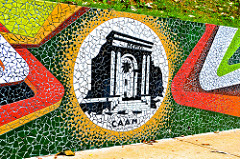 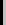 